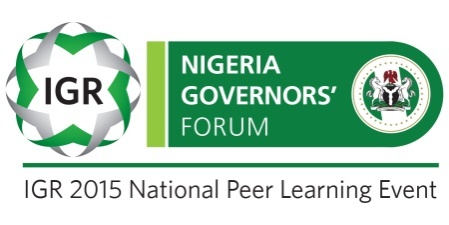 STATE-SPECIFIC RECOMMENDATIONSScorecard for Plateau StateIn the last five years, growth in the State’s Internally Generated Revenue (IGR) has been impressive, averaging 25.2%, from N3.4 billion in 2010 to N8.4 billion in 2014. It accounted for 13.4% of the State’s total recurrent revenue in 2014. Monthly generation however remains low at around N690 million, compared with over N1 billion in Kwara State. IGR SNAPSHOT IN THE NORTH CENTRAL ZONE (2014)Commendable Practices:Since 2011, the State has fully automated its tax processes, following an intensive and aggressive six-month campaign of sensitization and enumeration. The BIR is also fully autonomous as it retains 10% of its total revenue. Key Challenges Poor capacity of Internal Revenue Service staffThe State is yet to capture the informal sector into its tax baseSTATE’S ACTION PLANS/NSTATEMONTHLY IGR (N)ANNUAL IGR (N)5 YR GROWTH RATEIGR/RECURRENT REVENUE (%)IGR PER CAPITA (N)1KWARA 1,038,376,496.21 12,460,517,954.55 14.3%21.7%    4,158.55 2BENUE 690,368,763.39 8,284,425,160.72 4.8%12.6%    1,537.46 3PLATEAU690,368,763.33 8,284,425,159.92 24.9%13.4%    2,087.68 4KOGI547,494,054.46 6,569,928,653.47 31.2%10.5%    1,564.97 5NIGER 478,098,752.99 5,737,185,035.88 15.2%8.7%    1,110.23 6NASARAWA 340,427,298.81 4,085,127,585.70 21.9%8.0%    1,725.09 S/NGoalsReforms requiredTimelineResponsibility1.Identification and registration of Taxpayers within the informal sector in the StateEngagement of more staff that are ICT compliantTraining and retraining of staff of the BoardJanuary 2016Plateau State Internal Revenue Service, Development Partners2.Harmonization of Tax Administration in the State (between PSIRS, MDAs and Local Governments)An MOU binding both the State and Local Governments on harmonization of Tax AdministrationFebruary 2016PSIRS, MLG & CA, Ministry of Finance, Ministry of Justice and ALGON3.Domestication of taxes and levies approved list for Collection Act in Plateau StateThe Draft Bill now with the Ministry of Justice to be vetted and sent to the house of Assembly for passage into lawFebruary 2016Ministry of JusticeState House of Assembly